R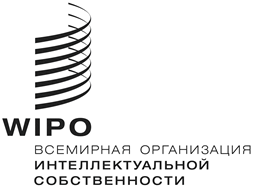 PCT/WG/13/1 PROV.оригинал:  английскийдата:  31 августа 2020 г.Договор о патентной кооперации (PCT)
Комитет по техническому сотрудничествуТридцать первая сессия
Женева, 5–8 октября 2020 г.ПРОЕКТ ПОВЕСТКИ ДНЯподготовлен СекретариатомОткрытие сессииВыборы Председателя и двух его заместителейПринятие повестки дняРекомендация для Ассамблеи Союза РСТ в отношении предлагаемого назначения Евразийского патентного ведомства (ЕАПВ) в качестве Международного поискового органа и Органа международной предварительной экспертизы в рамках РСТ Резюме ПредседателяЗакрытие сессии[Конец документа]